Sommelier QuestionsAssmanshausen Höllenberg is located where & who is its greatest producer?RheingauAugust KesselerWhat are the sub regions of Cotes de Provence?Saint VictoireFrejusLa LondeWhat is the minimum percentage of Grenache Noir in Grenat & Tuile Rasteau Vin doux Natural wines?75%What are the grapes used to make Muscat Beaumes de Venise AOP wines?Muscat Blanc a Petit GrainsMuscat Rouge a Petit GrainsWhat river runs through Cahors AOP?Lot RiverWhat style of wine(s) can be made in Cahors AOP?Red OnlyWhat is the main grape of Cahors AOP and the minimum percentage that must be used?Cot Min 70%Name the other grapes allowing in the Cahors AOPMerlotTannatMinimum alcohol is 11.5%What are the grapes of Jurancon AOP?Primary; Gros Manseng & Petit MansengSecondary; Lauzet, Corbu, Petit Corbu, Camaralet de LasseubeWhat is the grape is required to be used at a minimum of 50% in the Fronton AOP?NegretteWhat is the sub region of Minervois?Minervois la LiviniereWhat percentage of Saignee juice must be used in the Cote de Provence AOP rose?20%What is mutage and in what proportion may it be added to Rasteau VdN and Muscat Beaumes de Venise?Mutage = Pure grape spirit that is added to a ferment to arrest it.May be added in a proportion of 5-10% Min 96%abvWhat are the permitted whites / rose varieties of Chateauneuf Du Pape?Grenache Gris/BlancBourboulencRoussanneClairette / RosePicardinPiquepoul Gris / Blanc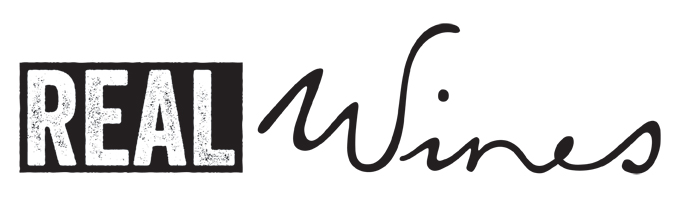 